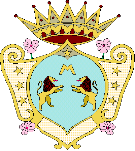 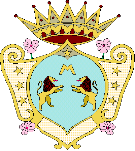 									     Al Comune di Marsicovetere										Ufficio Servizi SocialiOGGETTO: Domanda di ammissione alle misure urgenti di solidarietà alimentareIl/La Sottoscritto/a_____________________________________ nato/a  a ____________________ ___________________il___________________ codice fiscale _____________________________residente a______________________ in via _____________________________________ n.____  Tel./cellulare ________________________CHIEDEdi essere ammessa/o alle misure urgenti di solidarietà alimentare, definite da Codesta Amministrazione a seguito dell’Ordinanza del Capo del Dipartimento della protezione civile n. 658 del 30/03/2020,DICHIARA                          (ai sensi degli artt.45 e 46 del D.P.R. 28 dicembre 2000 n. 445)              che il proprio nucleo familiare è composto da n................ di persone,(barrare la voce interessata)□   che, a seguito degli effetti derivanti dall’emergenza epidemiologica da Covid-19,  si trova in stato difficoltà economica per la seguente ragione (illustrare lo stato di bisogno_pena la non ammissibilità della domanda) _______________________________________________________________________________________________________________________________________________________________oppure□  di aver subito un aggravamento della preesistente situazione  di difficoltà economica (specificare, pena  non ammissibilità della domanda) ______________________________________________;□  che nessun componente del nucleo familiare fruisce di forme di sostegno al reddito  e/o alla povertà erogati da Enti Pubblici (es.  RMI, TIS, RdC, Cassa Integrazione guadagni, Borse Lavoro, trattamenti pensionistici e altre forme di sostegno regionale e nazionali);oppure□ di essere titolare del seguente sostegno economico __________________di €  _________mensileAutorizza i Servizi Sociali comunali, ad acquisire i dati relativi alla propria famiglia sia dagli archivi comunali (es. anagrafe, servizi sociali ecc.) e nazionali (es. INPS, Guardia di Finanza ecc.) edichiara di essere consapevole delle sanzioni penali di cui all’art. 76 del DPR 445/2000 per la falsità degli atti e dichiarazioni mendaci e di essere a conoscenza che sui dati dichiarati potranno essere effettuati controlli ai sensi dell'art. 71 del DPR 445/2000, e che, qualora emerga la non veridicità della dichiarazione, decade il diritto al beneficio eventualmente conseguente al provvedimento emanato sulla base delle dichiarazioni non veritiere.Autorizza il trattamento dei dati personali a mente della normativa nazionale e comunitaria in materia di privacy. Allega alla presente:-   Copia del documento di riconoscimento in corso di validità;-   copia informativa ex art. 13 Regolamento UE 2016/679, datata e firmataMarsicovetere,  ....................................								     ___________________________                                                                                                                             (firma per esteso e leggibile)